Inbjudan till medlemssamråd om och med Samordningsförbunden i Jönköpings länEnligt beslut på förra medlemssamrådet inbjuder härmed Vaggeryds kommun till 2023 års medlemssamråd.Tid och platsFredag 24 februari kl. 9.00–12.00 på Vrigstad Värdshus. Därefter bjuder Vaggeryds kommun på lunch.AgendaPresentationIntroduktion – vad är FinsamRedovisning av de tre förbundens verksamhet och resultatVilken roll har medlemssamrådet jämfört med styrelserna för förbunden?Förslag till revidering av förbundsordningarna i länetÖvriga frågorNästa medlemssamråd och sammankallandeEfter lunchen finns möjlighet att mötas till lokalt samråd angående något av förbunden, om behov finns av det.Anmälan om deltagande och önskan av eventuell specialkost görs senast 31 januari 2023 till souzan.ezari@vaggeryd.se Välkomna!Gert Jonsson (m)Kommunstyrelsens ordförande i Vaggeryds Kommun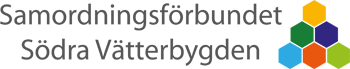 TillKommunstyrelsernas ordförande i Jönköpings län Regionstyrelsens ordförandeArbetsförmedlingen i Jönköpings län Försäkringskassan i Jönköpings län Presidierna i Samordningsförbunden i Jönköpings Län.